Gullfeber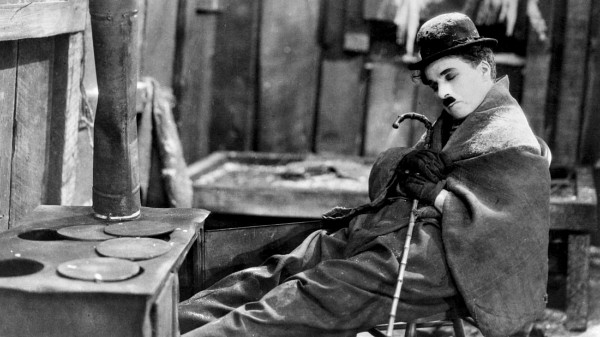 
Forfatter: Tonje Hardersen og DKS 
Klassetrinn: 7. - 10. trinn 
Fag: Mediefag, Kunst og håndverk, Samfunnsfag, Engelsk og Musikk
Tema: Historie, kunst, politikk og samfunnHandlingen: 
Charlie Chaplin, i skikkelsen som The Little Fellow eller Landstrykeren, kommer til Klondyke for å prøve lykken som gullgraver, i likhet med mange andre. Han blir imidlertid overrasket av uvær og søker ly i den nærmeste hytten han finner. Det har også skurken Svarte-Larsen og den heldige gullgraveren Store-Jim, som nettopp har funnet et berg av gull, gjort. De sitter værfast og trekker til slutt kort om hvem som skal gå ut i stormen etter mat. Svarte-Larsen "vinner", men treffer to politifolk på veien som han stjeler transporten og maten fra, og lar de to andre i stikken. Utsultet feirer de to Thanksgiving, med Landstrykerens sko som middag. Sulten gnager etterhvert så sterkt at Store-Jim tror at Chaplin er en høne, og vil spise ham. Heldigvis forstyrrer en bjørn tumultene som oppstår, og de to bestemmer seg for å spise bjørnen isteden. 
Når vinden gir seg, drar de to hver til sitt. Store-Jim blir overrasket av Svarte-Larsen som slår ham ned, og vil stjele gullet hans. Store-Jim våkner opp med hukommelsestap, og Svarte-Larsen blir drept av et snøskred. Imens har Landstrykeren slått seg ned i byen, hvor han prøver å imponere den vakre Georgia. Hit kommer etterhvert Store-Jim, og med Landstrykerens hjelp finner han tilbake til gullet sitt og de blir begge millionærer. På båten vekk fra Klondyke møtes tilfeldigvis Landstrykeren og Georgia, og filmen får en lykkelig slutt. 


Arbeidsoppgaver: 

Filmens innhold: 
Hva gjør Landstrykeren for å imponere Georgia, og hvordan fungerer det? 
Hva slags bakgrunn tror du Georgia har? Skriv ned historien fra Georgias synsvinkel. Hvorfor blir hun plutselig forelsket i Landstrykeren, etter at hun først har gjort narr av ham? 
Hvorfor tror du Svarte-Larsen har det navnet han har (han er jo hvit)? Tror du en karakter i en film fra i dag kunne hatt et slikt navn? Hvilken funksjon har han i filmen? 


Filmkunnskap: 
Hvem er hovedpersonene i Gullfeber, og hvordan påvirker personene hverandre? 

Hva synes du er selve hovedhistorien i filmen? Er det jakten etter gullet, Landstrykerens forelskelse i Georgia eller en annen historie? Hva er de viktigste scenene i hovedhistorien, og hvilke scener er mindre viktige? 

Hvilken scene syntes du var morsomst i filmen, kan du gi en kort beskrivelse av denne? Prøv også å forklare hva det er med denne scenen som gjør den morsom. 

Er du enig i at Gullfeber har mange morsomme scener som egentlig ikke har så mye med hverandre å gjøre? Og i så fall, hvordan klarer Chaplin likevel å knytte disse scenene sammen til én film. Diskuter for eksempel scenen der Landstrykeren faller i søvn og utfører "brøddansen", hva slags funksjon har denne scenen for fortellingen i filmen? Legg merke til musikken – hvilken musikk blir spilt når bølla blir slått i hodet med en klokke? Og hvorfor tror du at akkurat denne melodilinjen blir spilt? Hvilken musikk blir spilt når Landstrykeren kommer inn i hytta? Generelt gjennom hele filmen: Hvilken rolle spiller musikken i vår oppfattelse av denne filmen? Slapstick og stumfilmLag deres egen stumfilm! (For å gjøre filmopptak og redigere sammen filmen kan dere for eksempelbruke iPad, Moviemaker eller annet utstyr dere måtte ha på skolen.)Ta gjerne utgangspunkt i et eventyr eller en kjent fortelling. Husk at dere ikke kan bruke lyd i filmen.Slapstick og overdrivelser kan tydeliggjøre handlingen: Hvordan må skuespillerne spille for at vi skalskjønne hva de sier og gjør? Se gjerne noen filmklipp som inspirasjon. Vis den ferdige filmen forklassen.Hva er typiske slapstick-hendelser?Fant dere noen filmtricks i noen av filmene?Var det gjort noe spesielt for at filmene skulle være enklere å forstå (tekstplakater? Dramatisk skuespill? Annet?)Spillestil og slapstick – mimelek!Skriv opp forskjellige handlinger og humør på lapper og legg de i en boks. La elevene, enten enkeltviseller i grupper, trekke en lapp. Nå er det om å gjøre å late som om man er stumfilmskuespiller ogmime det som står på lappen uten å bruke lyd. Klassen må gjette hva skuespilleren gjør og om manfor eksempel er glad eller trist. Om dere vil, kan dere gjerne bruke rekvisitter eller kostymer.

Gullgravertida: 
Finn ut mer om gullgravertida i USA. Var det noen nordmenn som dro ut på gullgraverjakt? Hvordan var livet til gullgraverne, og hvor mange var det egentlig som ble rike? 

Hvorfor tror du så mange menn dro fra hjemmene sine på grunn av en ørliten sjanse for å finne gull? Finn ut mer om levevilkårene i USA rundt slutten av 1800-tallet. 

I hvilket geografisk område var det gullgraverne lette etter gull? Slå opp i leksikon om Klondyke, og prøv å finne området i atlas. (Bakgrunn: Om norske grullgravere: https://tv.nrk.no/program/fola66004966/gullfeber-i-klondike) Dagens Klondyke: Hva forteller filmen oss om klassesamfunnet? Hva er Chaplins holdning til de forskjellige klassene, kanskje særlig «arbeiderklassen» i filmen? I Norgehistorien – finnes det sammenlignbare tilstander? (F. eks. oljefunn, annet som er vår Klondyke?) KLANGFARGE OG INSTRUMENTKUNNSKAPElevene skal kunne gjenkjenne visuelt og auditivt de forskjellige instrumentene i orkesteret. Deskal kunne skille mellom enkelte strykeinstrumenter, treblåseinstrumenter og messinginstrumenter i tillegg til slagverk. Denne oppgaven kan man gjøre både før og etter konserten for å se om elevene husker bedre eller har lært noe nytt.Musikkinstrumenter og lydUlike musikkinstrumenter lager lyder som både klinger annerledes og som kan være høye/lyseeller dype/mørke. Noen instrumenter har strenger som vibrerer, mens andre bruker luft til å lage lyd.Hvordan kan ulike instrumenter lage en høy tone eller en lav tone? Er det forskjeller innenforsamme instrumentfamilie, for eksempel fiolin, cello og kontrabass? Eller trompet, trombone ogtuba?Har lengden på strengen eller instrumentet noe å si for tonehøyden? Hva skjer om instrumentet er kort eller om det er langt?Hva skjer om man luftstrømmen blir raskere? Endrer tonen seg enn om man blåser forsiktig?Om man svinger på et plastrør kan man lage lyse toner hvis man svinger raskere rundt. Elevenekan også prøve seljefløyter / andre fløyter og blåse selv.OrkesterfamilienVi illustrerer orkesteret ved å si at det er hele familien som bor i et hus:Slagverk-familienMessingblåser-familien Treblås-familienStryker-familienI en familie har alle ulike oppgaver, og det er ofte ting som vi er flinke til. Alle må løse sine oppgaver så godt de kan for at familien skal ha det bra. I orkesterfamilien er det noen som er flinke til å spille fort, noen som liker å spille sterkt, noen som elsker å spille mørke toner dypt i kjelleren, noen som kan spille flere toner på en gang og noen som liker best å spille lyst og forsiktig. Når alle får gjøre det de er best til, klinger orkesteret kjempefint.Hva er spesielt med de forskjellige familiene? Hva er instrumentene laget av, og hva gjør musikerne for å få lyd i instrumentene?I Strykerfamilien er alle instrumentene laget av tre, og man får lyd i dem ved at vi stryker over strengene med en bue av hestehår. Det går også an å klimpre på strengene med fingrene, da kaller vi det pizzicato.Det minste strykeinstrumentet heter fiolin, bratsjen er litt større, en cello må stå på gulvet, og kontrabassen er så stor at en lærer kan gjemme seg bak den!Fiolinen er det instrumentet som det finnes flest av i symfoniorkesteret. De tar hånd om de viktigste melodiene og spiller veldig mye. Lengst fremme blant fiolinene sitter konsertmesteren, han eller hun er sjefen til alle musikerne.Bratsjen ser ut som en fiolin, men den er litt større. Celloen spiller ofte sammen med de storekontrabassene. Jo større instrumentet er, desto dypere toner kan det spille.I Slagverkfamilien ”slår” man på alle instrumentene med køller, trommestikker eller hendene.Slagverkinstrumenter er laget av alt mulig, metall, plastikk, skinn, tre, bein osv. Det fins veldigmange forskjellige slagverkinstrumenter, vi nevner noen av de mest kjente her: Pauker,stortromme og lilletromme har skinn som vi slår på med køller/stikker. Cymbal og triangel erlaget av metall. Xylofon/metallofon har staver, som pianoet har tangenter.Pauker ser ut som kjempestore gryter, de har også en pedal som gjør at man kan spille uliketoner på dem. Hos Messingblåserfamilien er alle instrumentene laget av messing. Man må blåse, og leppene må vibrere sammen for at vi skal få lyd i dem. Trompeten er det minste og tubaen er det størstemessinginstrumentet. Valthornet er et 7 meter langt rør som er rullet rundt og rundt som etsneglehus. Trombonen er lang og tynn, og har en slide son vi kan trekke inn og ut, derfor kaller noen den for trekkbasun.Kanskje noen har et plastrør eller papprør som de klarer å få lyd i? Da må leppene vibreresammen, så det høres ut som en veps!I Treblåserfamilien er nesten alle instrumentene laget av tre og har en treflis. Vi må blåse i dem for å få lyd og det er hull i dem som vi legger fingrene på for å skifte toner. Klarinetten, fagottenog oboen har en enkel eller dobbel treflis, og når den er fuktig og vi blåser i instrumentet, kommer det lyd. 